LEMBAR PERSETUJUANEFEKTIVITAS MEDIA RELATIONS DALAM MENINGKATKAN CITRA POSITIF DEWAN PERWAKILAN RAKYAT DAERAH KOTA JAMBI( Studi Deskriptif Analisis Efektivitas Media Relations Dalam Mempublikasikan Program Kerja Guna Meningkatkan Citra Positif DPRD Kota Jambi )Oleh :Rizky Fitri Nandini132050089SKRIPSIUntuk Memenuhi Salah Satu Syarat Ujian Guna Memperoleh Gelar Sarjana Pada Program Studi Ilmu KomunikasiBandung, 18 Mei 2017Menyetujui,Pembimbing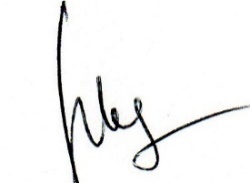 Drs. Taufik Hidayatullah, M.MMengetahui,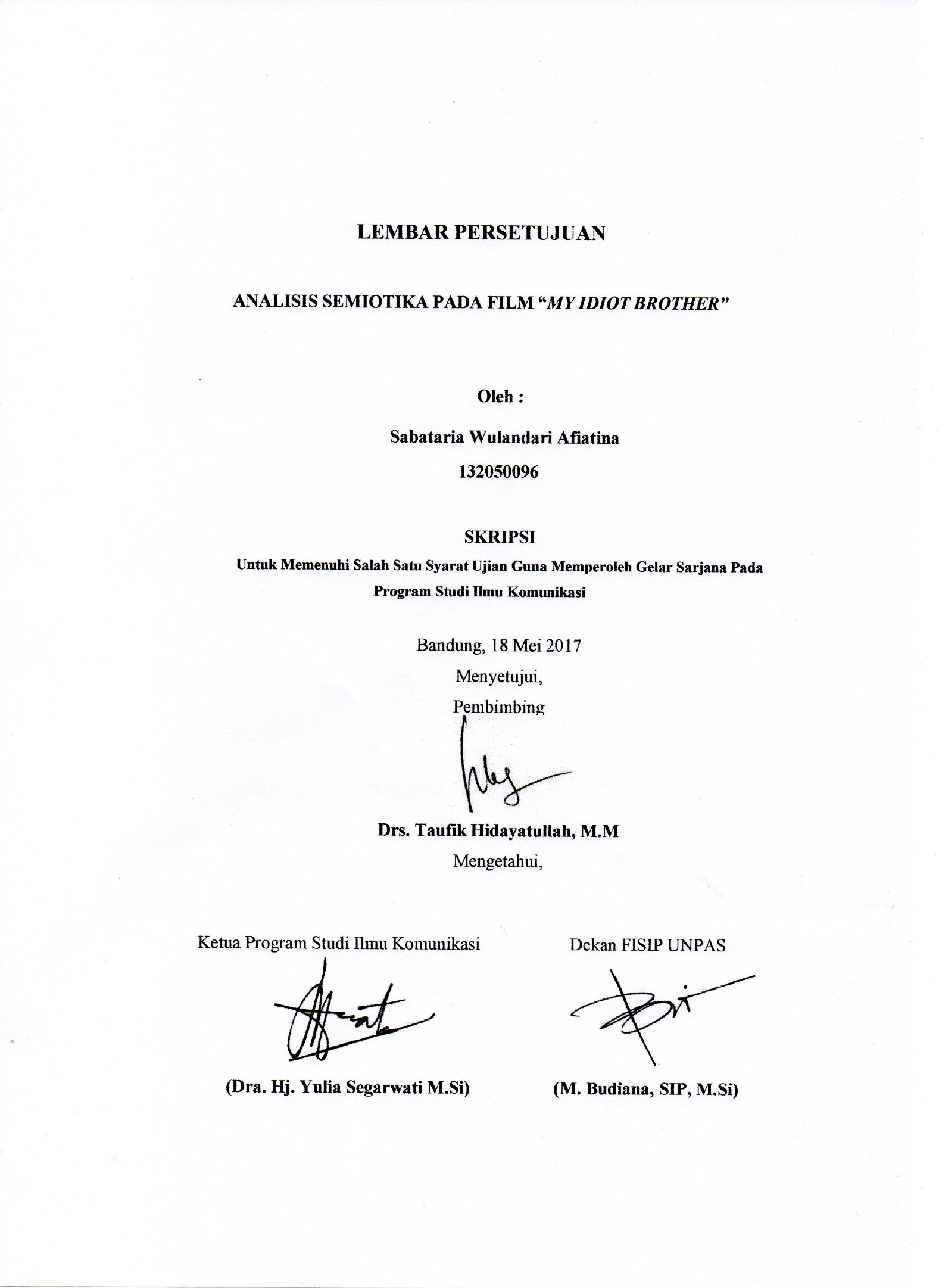 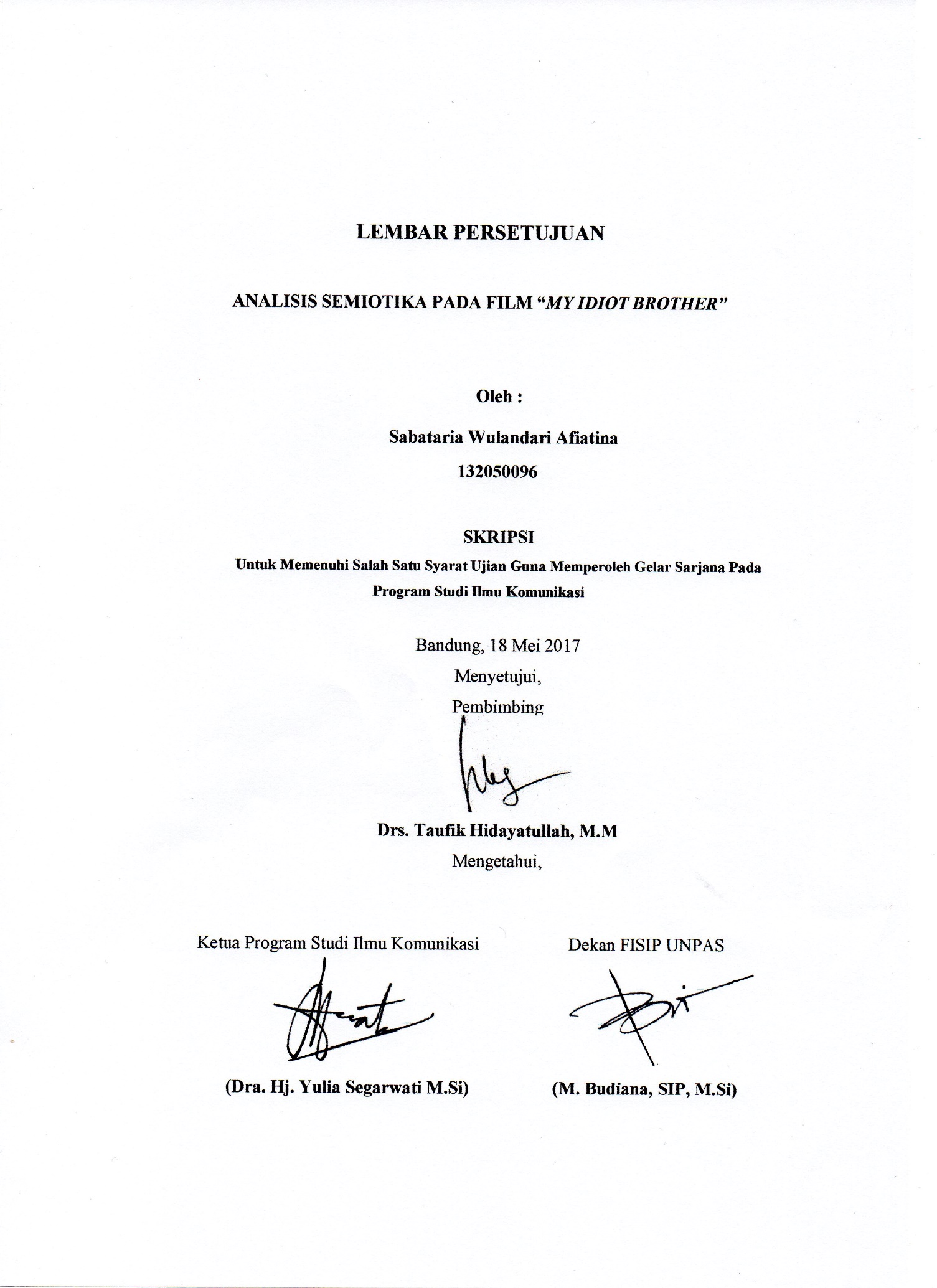 